.Intro: Start after 32 counts (app. 27 secs into track). Start with weight on RIGHT foot.Sequence:	AB, A 24 counts, Tag 1, AB, A 24 counts, A, A, AB, A, Tag 2, A, A 28 counts.NOTE: The clean version of the track is only available for purchase on www.amazon.com.The explicit version from iTunes phrases in exactly the same way as the clean versionA – 32 counts/Pop funky/1 wall (The A part always starts facing 12:00)A[1 – 8]	L&R samba steps, place L fwd, twist ¼ R, twist ¼ L, R kick ball changeA[9 – 16]	R rock fwd, walk back R&L (with optional arms), out R, HOLD, ball side RA[17 – 24]	Sailor ¼ L, sailor ½ R, ¼ L toe strut, R toe strut in placeA[25 – 32]	Fwd L, full L paddle turn with points, behind side cross, L side rockB – 32 counts/Nightclub’ish part/1 wall (The A part also always starts facing 12:00)B[1 – 8]	Cross sweep slow, weave with sweep slow, behind ¼ RB[9 – 16]	½ R sweep slow, behind side, cross rock, side crossB[17 – 24]	Slow R basic nightclub, ¾ R sweep,[25 – 32]	Turn ½ R, Hold, walk L, Hold, step ½ L X 2B[33 – 40]	R jazz box, cross, R side rock, recover on R, jump on R (with arm styling…)Ending	When doing your last A do up to count 28 and you will naturally end facing 12:00 	12:00Tag 1:	L toe strut, R toe strut.Tag 2:	L & R side rocks with arm swingsContacts:-Dee Musk: deemusk@btinternet.comKate Sala: kate_sala@hotmail.comNiels Poulsen: nielsbp@gmail.comDunk It!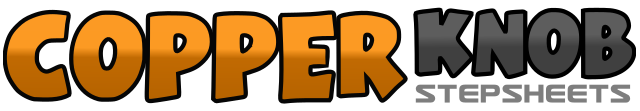 .......Count:72Wall:1Level:Phrased Intermediate / Advanced - NC'ish.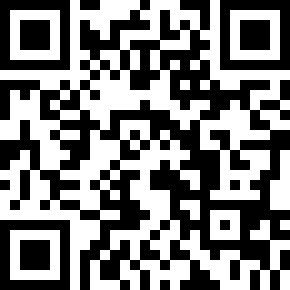 Choreographer:Dee Musk (UK), Kate Sala (UK) & Niels Poulsen (DK) - November 2017Dee Musk (UK), Kate Sala (UK) & Niels Poulsen (DK) - November 2017Dee Musk (UK), Kate Sala (UK) & Niels Poulsen (DK) - November 2017Dee Musk (UK), Kate Sala (UK) & Niels Poulsen (DK) - November 2017Dee Musk (UK), Kate Sala (UK) & Niels Poulsen (DK) - November 2017.Music:Swish Swish (feat. Nicki Minaj) - Katy Perry : (Clean Version - amazon)Swish Swish (feat. Nicki Minaj) - Katy Perry : (Clean Version - amazon)Swish Swish (feat. Nicki Minaj) - Katy Perry : (Clean Version - amazon)Swish Swish (feat. Nicki Minaj) - Katy Perry : (Clean Version - amazon)Swish Swish (feat. Nicki Minaj) - Katy Perry : (Clean Version - amazon)........1&2Cross L over R (1), rock R to R side (&), recover onto L (2)	12:003&4Cross R over L (3), rock L to L side (&), recover onto R (4)	12:005 – 7Step L fwd (5), twist heels L turning ¼ R onto R (6), twist heels R turning ¼ L onto L foot (7)	12:008&1Go up onto ball of L foot kicking R fwd (8), step R next to L (&), change weight to L (1)	12:002 – 3Rock R fwd (2), recover back on L (3)	12:004 – 5Walk back R and touch L shoulder with R hand (5), walk back L and touch R shoulder with L hand(5)	12:006Step R out to R side touching your hips with both hands (6)	12:007&8HOLD (7), step L next to R (&), step R to R side (8)	12:001&2Cross L behind R (1), turn ¼ L stepping R next to L (&), step L diagonally fwd L (2)	9:003&4Cross R behind L turning ¼ R (3), turn ¼ R stepping L next to R (&), step R fwd (4)	3:005 – 6Turn ¼ L touching L toes fwd (5), step down on L foot (6)	12:007 – 8Touch R foot slightly out to R side (7), step down on R (8) * Tag + restart here	12:001 – 2Step fwd on L (1), turn 1/3 L on L pointing R to R side (2)	8:003 – 4Turn 1/3 L on L pointing R to R side (3), turn 1/3 L on L pointing R to R side (4)	12:005&6Cross R behind L (5), step L to L side (&), cross R over L (6)	12:007 – 8Rock L to L side twisting body slightly L (7), recover on R twisting body slightly R (8)	12:001 – 2Cross L slightly over R sweeping R to R side (1), sweep R fwd (2)	12:003 – 6Cross R over L (3), step L to L side (4), cross R behind L starting to sweep L to L side (5), finish sweep to L side (6)	12:007 – 8Cross L behind R (7), turn ¼ R stepping R fwd (8)	3:001 – 2Turn ½ R stepping back on L starting to sweep R to R side (1), finish sweep to R side (2)	9:003 – 6Cross R behind L (3), step L to L side (4), cross rock R over L (5), recover back on L (6)	9:007 – 8Step R to R side (7), cross L over R (8)	9:001 – 4Step R a big step R (1), drag L towards R (2), step L behind R (3), cross R over L (4)	9:005 – 6Turn ¼ R stepping back on L sweeping R to R side (5), continue turning ½ R on L (6)	6:007 – 8Step down on R (7), walk fwd on L (8)	6:001 – 4Turn a sharp ½ R onto R foot (1), HOLD (2), walk fwd L (3), HOLD (4)	6:005 – 8Step R fwd (5), turn ½ L onto L (6), step R fwd (7), turn ½ L onto L (8)	6:001 – 4Cross R over L (1), step back on L (2), step R to R side (3), cross L over R (4)	12:005 – 6Rock R to R side swinging arms R (5), recover onto L swinging arms L (6)	12:00127 – 8Recover onto R foot swinging arms R imagining you grab a ball (7), jump off on R dunking the ball into the net (8) Styling: your body should be opened up to R diagonal	12:001 – 4Strut L toe to L side (1), drop L heel (2), strut R toe R side (3), drop R heel (4) 	12:001 – 4Rock L to L side swinging arms L (1), recover on R swinging arms R (2), repeat counts 1 - 2	12:00